№п/пБИН колледжаПолное наименование колледжаФотография (качественная)Краткая информация о колледже (1 абзац)Контакты990440001839КГКП «Алматинский колледж полиграфии» 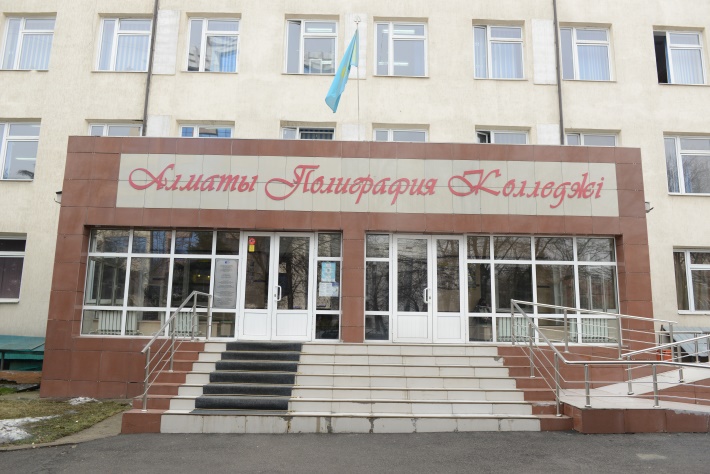 Алматинский колледж полиграфии — единственное в Республике Казахстан учебное заведение, которое готовит рабочие кадры для полиграфической отрасли. Алматинский колледж полиграфии оказывает услуги в сфере технического, профессионального, послесреднего образования, осуществляя подготовку специалистов с образованием на базе 9 и 11 классов средней школы. По окончанию выпуснику выдается диплом государственного образца.  За 45 лет плодотворной деятельности в его стенах подготовлено более 10 тысяч специалистов, которые успешно трудятся на предприятиях республики, ближнего и дальнего зарубежья. Многие наши выпускники стали руководителями цехов, типографий, передовиками производства, владельцами частных фирм и предприятий.  Алматинский колледж полиграфии имеет цель – интеграция в международный образовательный процесс и это влияет на учебно-методическую, практическую работу колледжа, т.к. он имеет расширенную международную деятельность. Телефоны: 8(727) 394 40 51, 8(727) 394 38 96, +7 747 874 5276, +7 777 495 9618Email: apk.5@mail.ru Сайт колледжа: http://apk5.kz/Адрес колледжа: г. Алматы, ул. Шевченко, 202990440002064ГККП «Алматинский казахский государственный гуманитарно-педагогический колледж № 1» 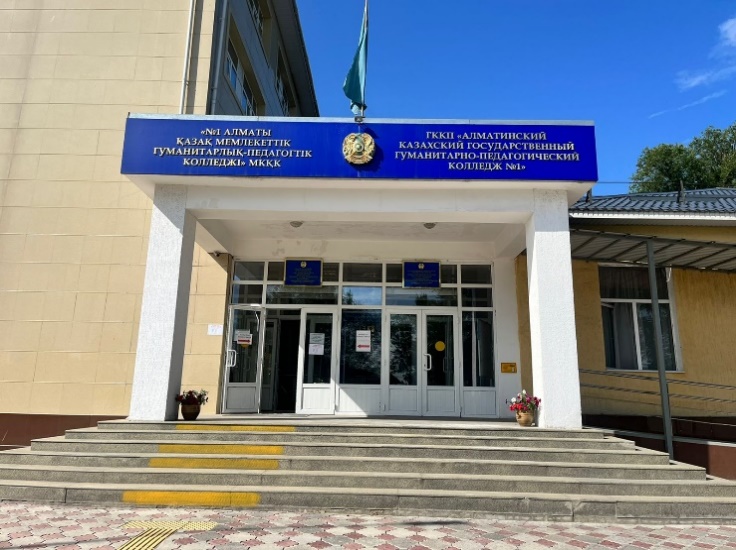 Алматинский казахский государственный гуманитарно-педагогический колледж №1 готовит педагогические специальности в области технического и профессионального послесреднего образования, осуществляя подготовку специалистов с образованием на базе 9 и 11 классов средней школы. По окончанию выпуснику выдается диплом государственного образца.Телефоны:8(727)278-56-848(727)393-30-77Email: pedkol1@list.ru Сайт колледжа:  www.ped1kazobr.kzАдрес колледжа: г.Алматы, ул Шемякина 131990 340 002 823ГККП «Алматинский государственный колледж транспорта и коммуникаций» 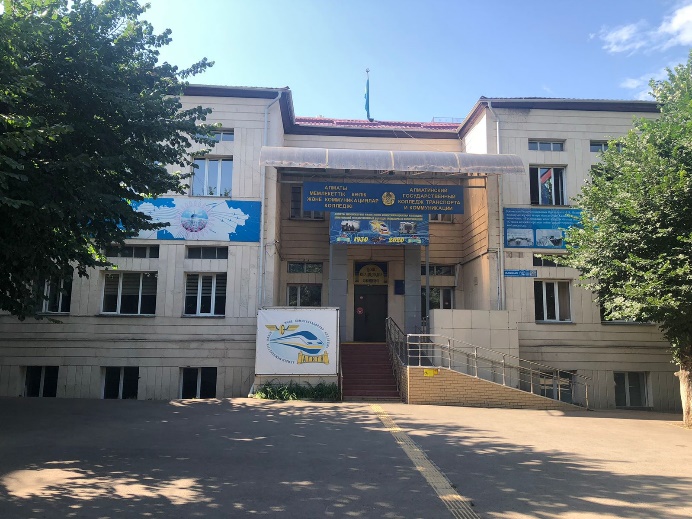 Алматинский государственный колледж транспорта и коммуникаций оказывает услуги в сфере технического, профессионального, послесреднего образования, осуществляя подготовку специалистов с образованием на базе 9 и 11 классов средней школы. По окончанию выпуснику выдается диплом государственного образца.Телефоны: 8(727)293-08-96, 8(727)293-87-22, 8(701)585-95-92Email:agktk@mail.ru Сайт колледжа: https://agktk.kz/Адрес колледжа: г.Алматы, ул. Жамбыла 102 990 440 001 988КГКП «Алматинский строительно-технический колледж»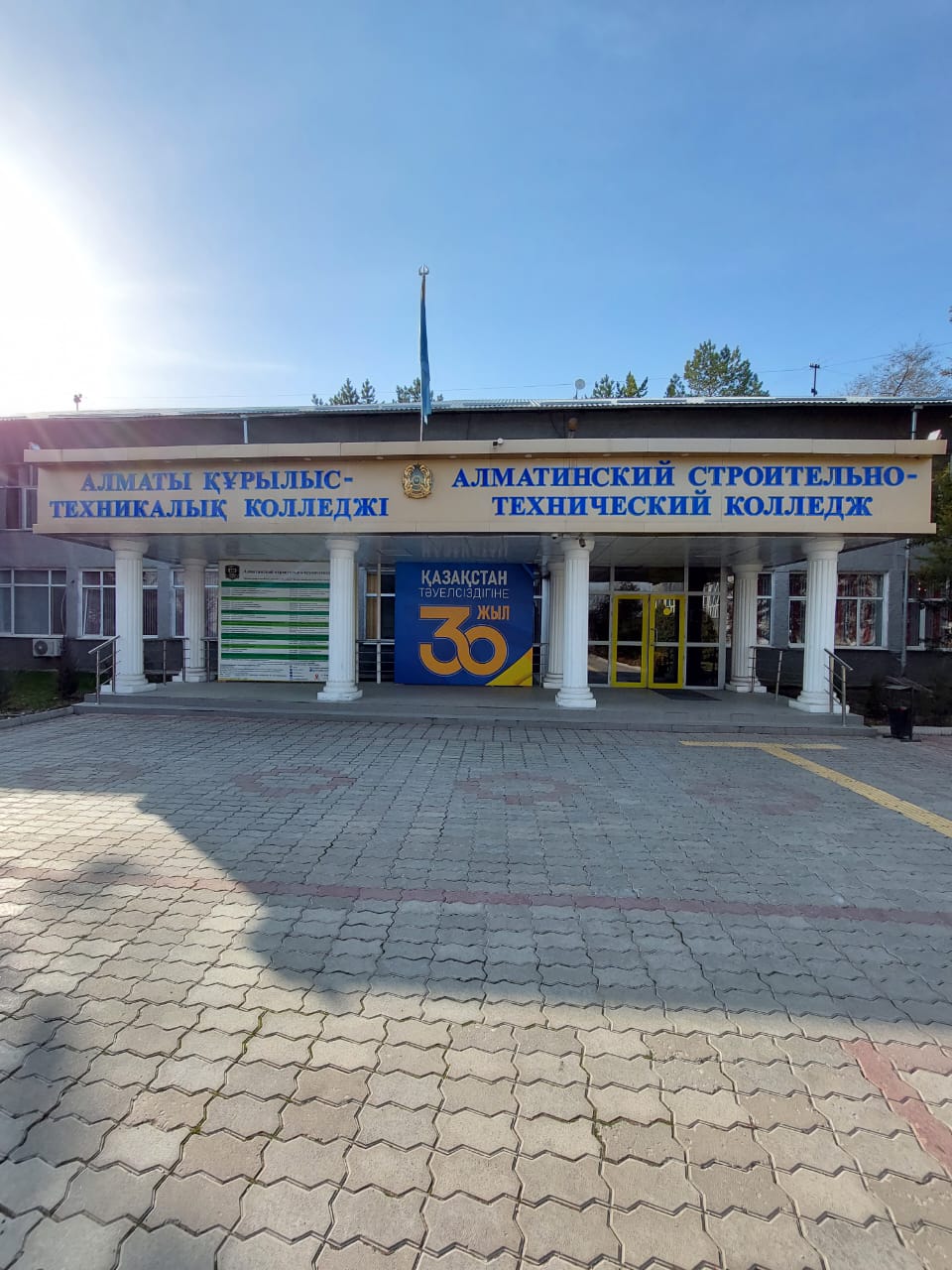 Алматинский строительно-технический колледж оказывает услуги в сфере технического, профессионального, послесреднего образования, осуществляя подготовку специалистов с образованием на базе 9 и 11 классов средней школы. По окончанию выпуснику выдается диплом государственного образца.Телефоны: 8 (727) 268 00 20, 8 (727) 230 18 52Email: ps_10almaty@mail.ru Сайт колледжа: http://astk.edu.kz/Адрес колледжа: г. Алматы, ул.Саина,32990340002695ГККП «Алматинский государственный колледж сервиса и технологий»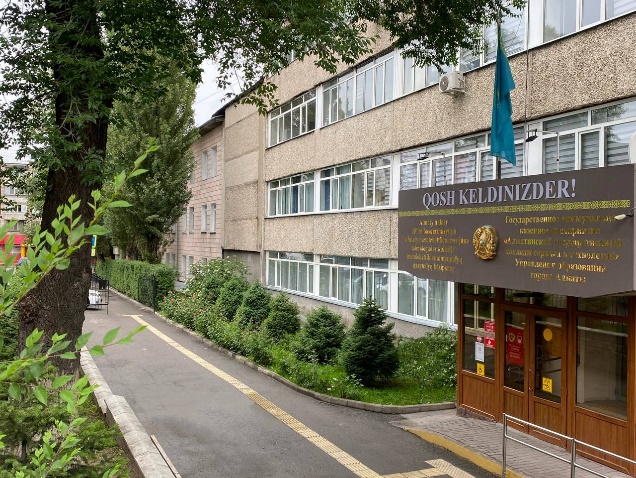 Алматинский государственный колледж сервиса и технологий  оказывает услуги в сфере технического, профессионального, послесреднего образования, осуществляя подготовку специалистов.  Колледж за свою 70-летнюю историю существования подготовил многотысячную армию высококвалифицированных специалистов в области сервиса и услуг («Парикмахерское искусство и декоративная косметика», «Туризм», «Организация обслуживания гостиничного хозяйства»), а так же  по специальности «Швейное производство и моделирование одежды» и IT-технологий.Телефоны: 8(727)392-37-42, 8(727)392-43-25, 8(707)408-58-87, 8(777)389-08-75Email: kolledge_servica@mail.ru Сайт колледжа: https://agksit.kzАдрес колледжа: г.Алматы, ул. Сатпаева, 86990 440 001 998КГКП «Алматинский колледж телекоммуникаций и машиностроения» 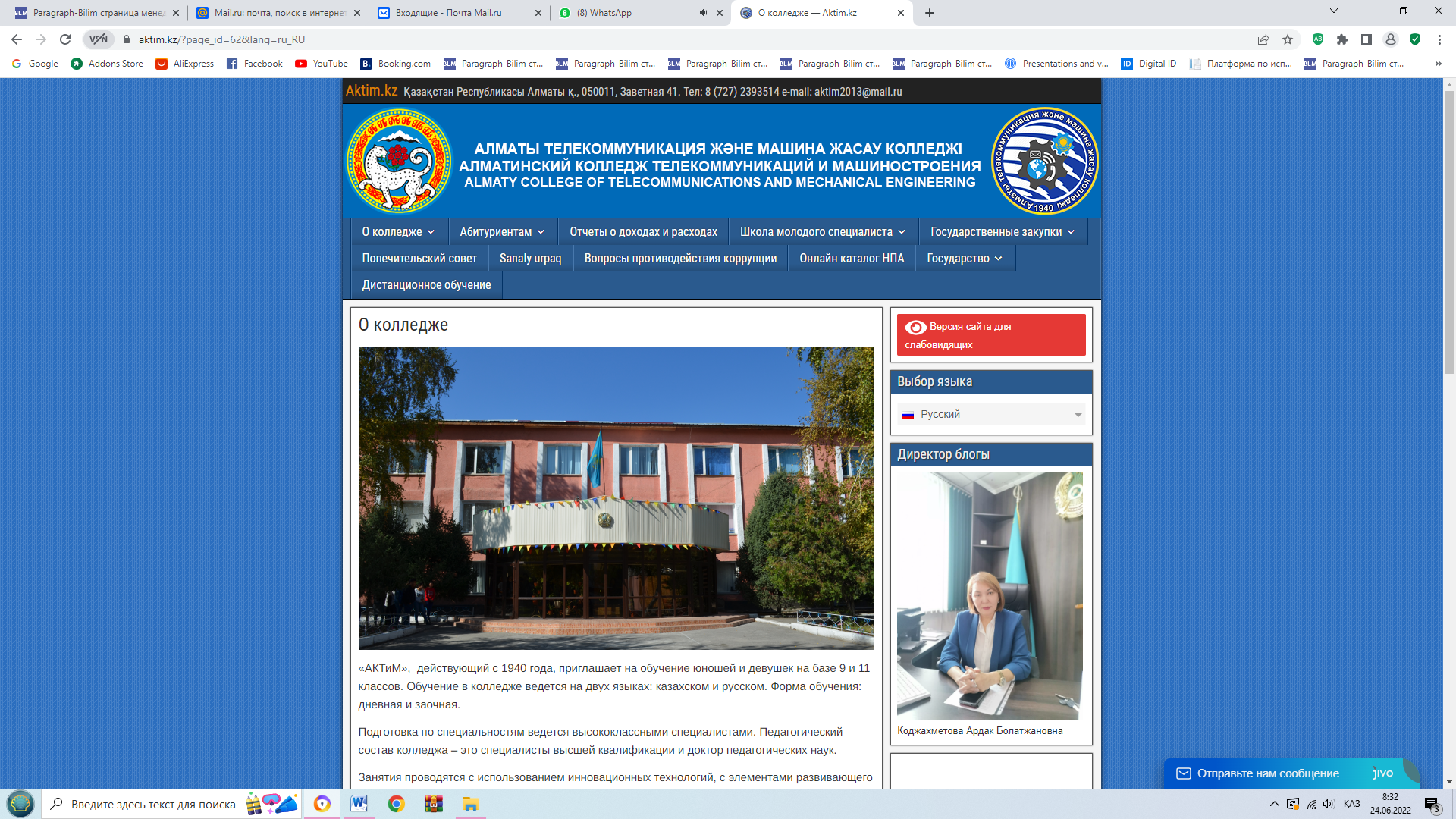 Алматинский колледж телекоммуникаций и машиностроения оказывает услуги в сфере технического, профессионального, послесреднего образования, осуществляя подготовку специалистов с образованием на базе 9 и 11 классов средней школы. По окончанию выпуснику выдается диплом государственного образца.Телефоны: 8 (727)2393514Email: аktim2013@mail.ruСайт колледжа: https://aktim.kz/Адрес колледжа: г.Алматы, ул. ул. Заветная 41990640001423ГККП «Алматинский гоударственный колледж новых технологий» 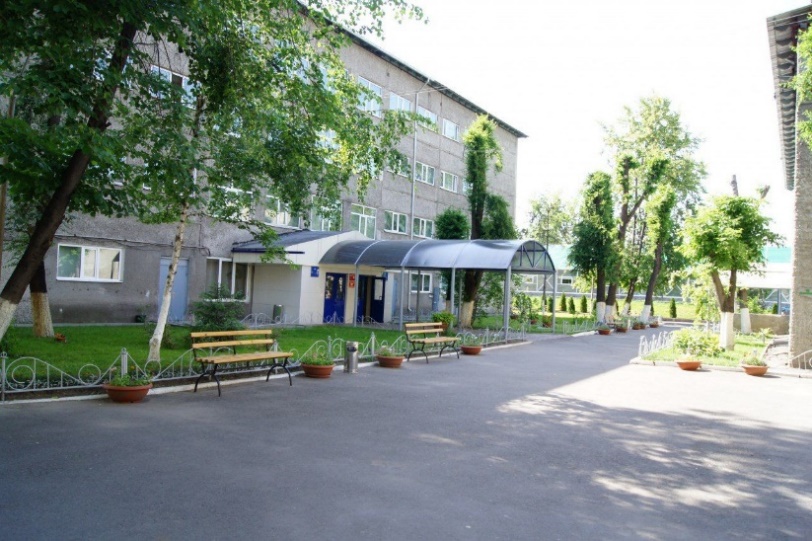 Алматинский гоударственный колледж новых технологий оказывает услуги в сфере технического, профессионального образования, осуществляя подготовку специалистов с образованием на базе 9 и 11 классов средней школы. По окончании обучения выпуснику выдается диплом государственного образца.Телефоны: 8(727)238-13-74, 8(727)238-11-68.  8(702)236-1381Email: aknt@mail.ru Сайт колледжа:  https://agknt.edu.kz/Адрес колледжа: г.Алматы, ул. Толе би, 287б 990 440 002004КГКП «Алматинский автомеханический колледж» 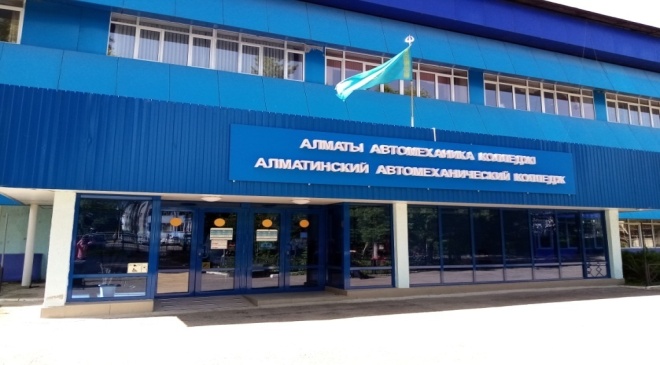 Алматинский автомеханический колледж оказывает услуги в сфере технического, профессионального, послесреднего образования, осуществляя подготовку специалистов с образованием на базе 9 и 11 классов средней школы. По окончании обучения выпускнику выдается диплом государственного образца.Телефоны: 8(727)234-68-24, 8(777)259-03-53,8(778)878-9554, 8(777)622-1111Email: alm_ak@mail.ruСайт колледжа:  https://aak.edu.kz/Адрес колледжа: г.Алматы, ул. Казыбаева, 270990 440 001 938КГКП «Алматинский колледж моды и дизайна» 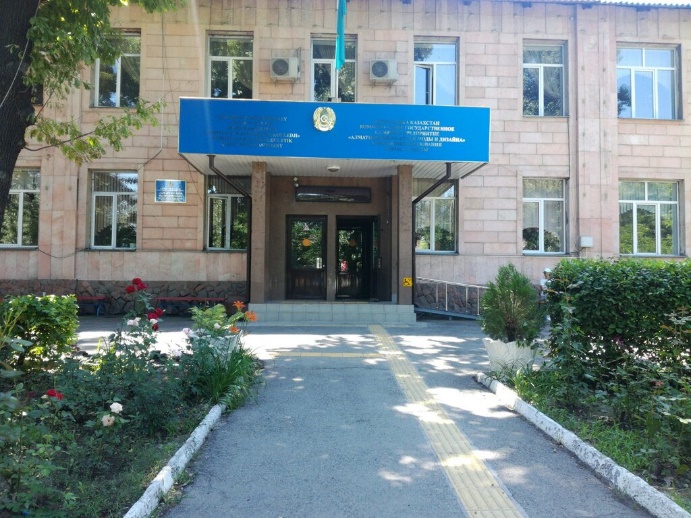 Алматинский колледж моды и дизайна оказывает услуги в сфере технического, профессионального, послесреднего образования, осуществляя подготовку специалистов с образованием на базе 9 и 11 классов средней школы. По окончанию выпуснику выдается диплом государственного образца.Телефоны: 8(727)233-43-25, 8(771)487-87-90, 8(747)672-73-30Email: akmid.kz@mail.ru Сайт колледжа: https://akmd.kz/Адрес колледжа: г.Алматы, пр. Райымбека, 174 990340002784ГККП «Алматинский государственный гуманитарно-педагогический колледж №2» 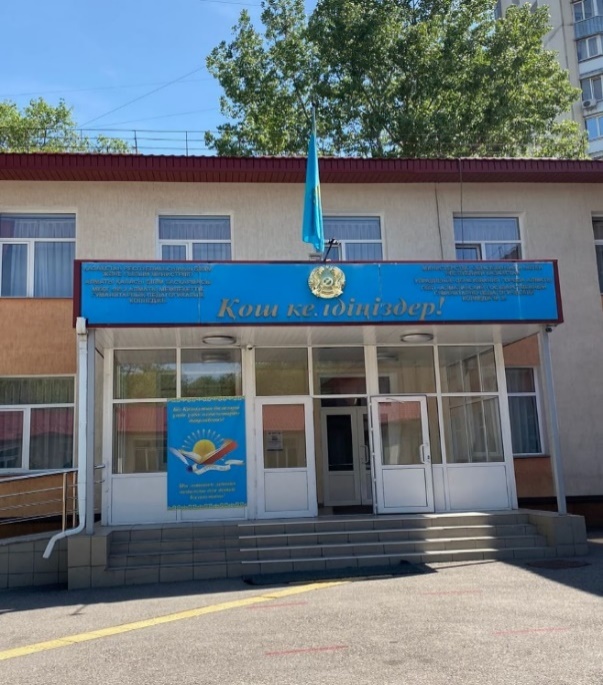 Алматинский государственный гуманитарно-педагогический колледж №2 оказывает услуги в сфере технического и профессионального, послесреднего образования, осуществляя подготовку специалистов на базе общего и основного среднего образования. Выпусникам колледжа  выдается диплом государственного образца.Телефоны: 8(727)309-55-67, 8(727)265-21-22, 8(777)309-55-74Email: aggpk2@bk.ru Сайт колледжа: https://pedcollege2.kz/Адрес колледжа: г.Алматы, микрорайон Таугуль 2, дом 29/3990 440001879КГКП «Алматинский электромеханический колледж» 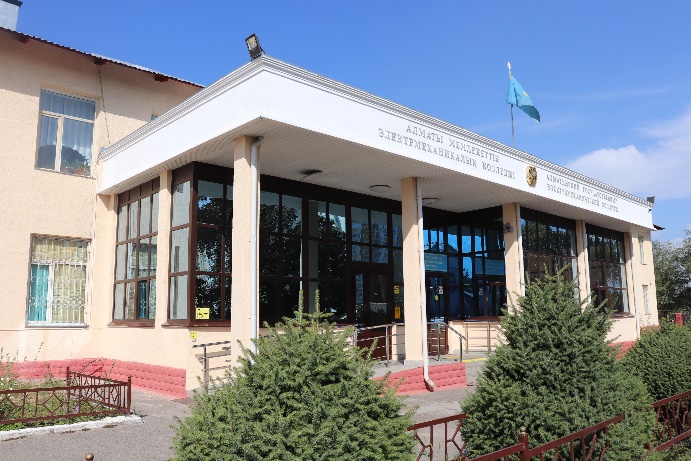 Алматинский электромеханический колледж оказывает услуги в сфере технического, профессионального, послесреднего образования, осуществляя подготовку специалистов с образованием на базе 9 и 11 классов средней школы. По окончанию выпуснику выдается диплом государственного образца.Телефоны: 8(727)376-62-70, 8(727)274-02-34Email: college_aemk@mail.ru Сайт колледжа: https://aemk.kz/Адрес колледжа: г.Алматы, ул. Туркебаева 257990440005702ГККП «Специализированная школа-интернат-колледж для одаренных в спорте детей»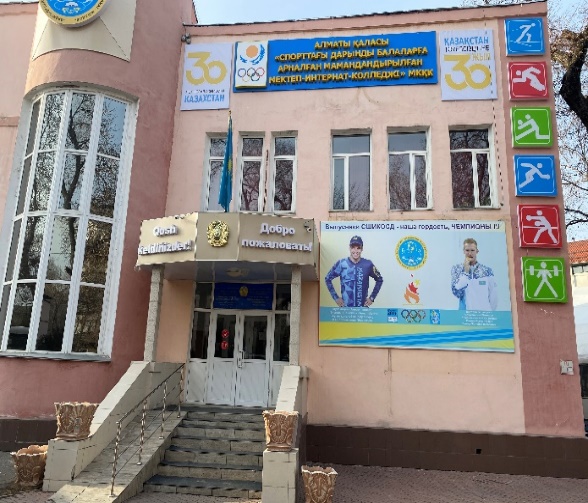 Специализированная школа-интернат-колледж для одаренных в спорте детей оказывает услуги в сфере технического, профессионального, послесреднего образования, осуществляя подготовку специалистов с образованием на базе 11 классов средней школы. Колледж  принимает абитуриентов по 18 основным видам спорта, готовит специалистов на квалификацию тренер – преподаватель по спорту. По окончанию выпуснику выдается диплом государственного образца.Телефоны: 8(727)2926680Email: shiosd2010@yandex.kzСайт колледжа: https://shikosd.edu.kzАдрес колледжа: г.Алматы, Алмалинский район, ул. Досмухамедова 61 990 440001 968КГКП «Алматинский колледж строительства и народных промыслов» 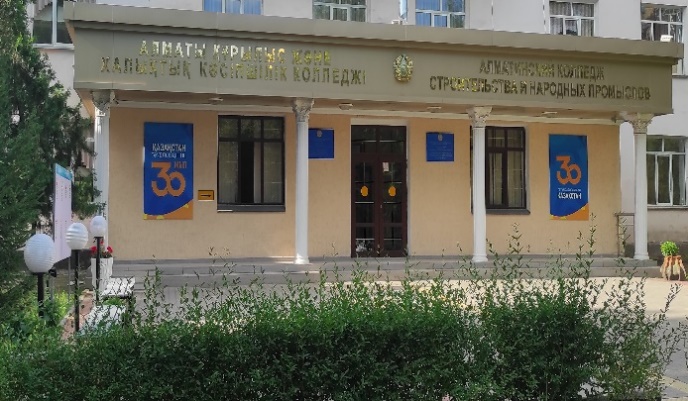 Алматинский колледж строительства и народных промыслов оказывает услуги в сфере технического и  профессионального образования, осуществляя подготовку специалистов с образованием на базе 9 и 11 классов средней школы. По окончанию выпуснику  колледжа выдается диплом государственного образца.Телефоны: 8(727)274-39-12, 8(727)274-19-40, 8(727)274-49-49, 8(777)255-35-40, 8(747)973-80-06Email: proflicey7al@mail.ru Сайт колледжа: https://aksinp.edu.kz/Адрес колледжа: г.Алматы,ул. Тимирязева, 50 990440001978КГКП «Алматинский колледж технологий и флористики»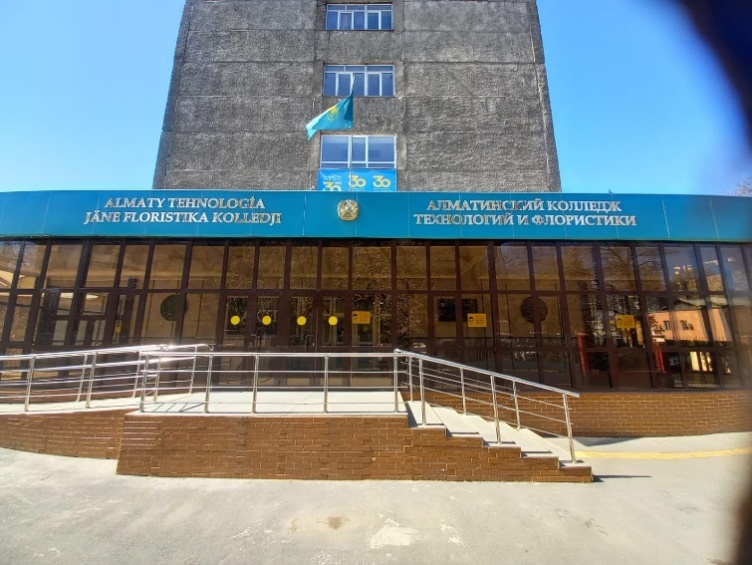 Алматинский автомеханический колледж оказывает услуги в сфере технического, профессионального, послесреднего образования, осуществляя подготовку специалистов с образованием на базе 9 и 11 классов средней школы. По окончанию выпуснику выдается диплом государственного образца.Телефоны: +7 727 279 3863, +7 727 279 8519.Email: prof.l_8@mail.ruСайт колледжа: aktif.kzАдрес колледжа: г.Алматы, пр.Сейфуллина 467 В.990 240 002 813КГП на ПХВ «Высший медицинский колледж» Управления общественного здравоохранения г. Алматы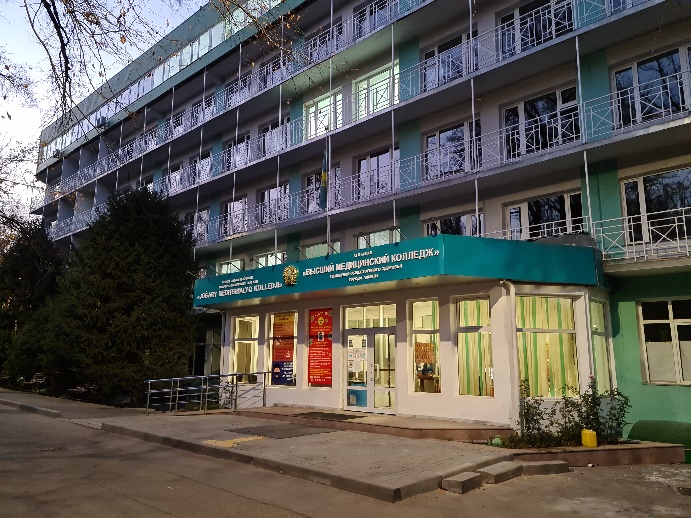 КГП на ПХВ «Высший медицинский колледж» Управления общественного здравоохранения г. Алматы оказывает образовательные услуги по подготовке специалистов с техническим  профессиональным послесредним образованием по направлению «Медицина, фармация». Подготовка ведется на базе 9, 11 классов и ТиПО. По окончанию выпуснику выдается диплом государственного образца.Телефоны: + 7 (727) 387 00 60, +7 701 673 59 26, +7 701 673 56 27E-mail: acollege@yandex.kz Сайт колледжа: https://medcollege.kz  Адрес колледжа: г.Алматы, ул. Л.Чайкиной 12а 990 340 002 675ГККП «Алматинский государственный колледж энергетики и электронных технологий»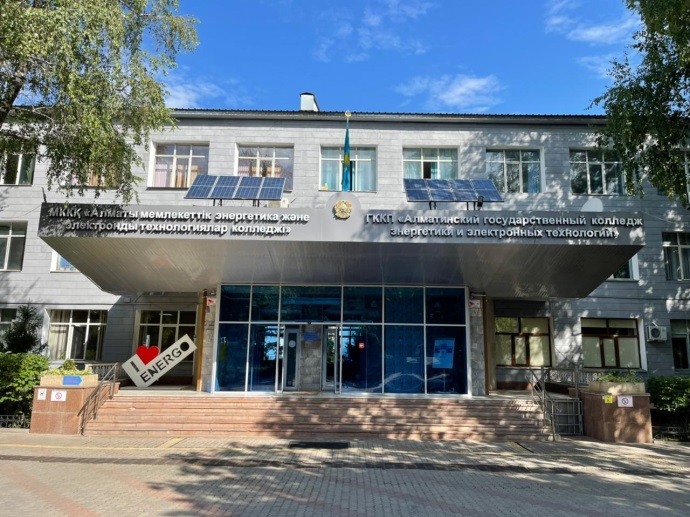 Алматинский государственный колледж энергетики и электронных технологий оказывает услуги в сфере технического, профессионального образования, осуществляя подготовку специалистов на базе 9 и 11 классов. По окончании выпуснику выдается диплом государственного образца.  Колледж входит в топ-10 по подготовке специалистов для энергетической отрасли по Республики Казахстан.Телефоны: 8(727)3092388, 8(727)3092619, 8(775)343-9693, 8(777)2809020 Email: agke_i_et@mail.ru Сайт колледжа: https://akep-65.kz/Адрес колледжа: г.Алматы, ул. Жандосова, 65 990340002714ГККП «Алматинский государственный бизнес колледж» 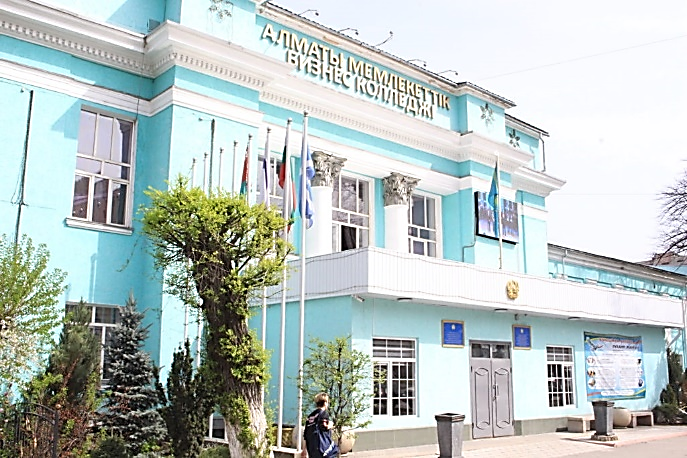 Алматинский государственный бизнес колледж является правопреемником Алматинского техникума советской торговли, организованного в 1950 г. Учебный процесс обеспечен необходимыми компьютерными программными средствами и информационно-библиотечными ресурсами. Имеется компьютерная локальная сеть, объединяющая 446 компьютеров, выход в Интернет и WEB-сайт колледжа. С нового учебного года лаборатории колледжа будут оснащены современным оборудованием, становятся центрами компетенции для своего региона по заявленной профессии, а также, будут вести подготовку участников на чемпионаты WorldSkills. Алматинский  государственный бизнес колледж оказывает услуги в сфере технического, профессионального, послесреднего образования, осуществляя подготовку специалистов с образованием на базе 9 и 11 классов средней школы. По окончанию выпуснику выдается диплом государственного образца.Телефоны: 8(727)292 77 68,  8 (727) 292 47 86Email: ambk2012@mail.ru Сайт колледжа: https://ambk.edu.kz/Адрес колледжа: г.Алматы, ул. Шевченко 95 (уг.ул. Масанчи) 990440001928КГКП «Алматинский колледж сервисного обслуживания» Управления образования г.Алматы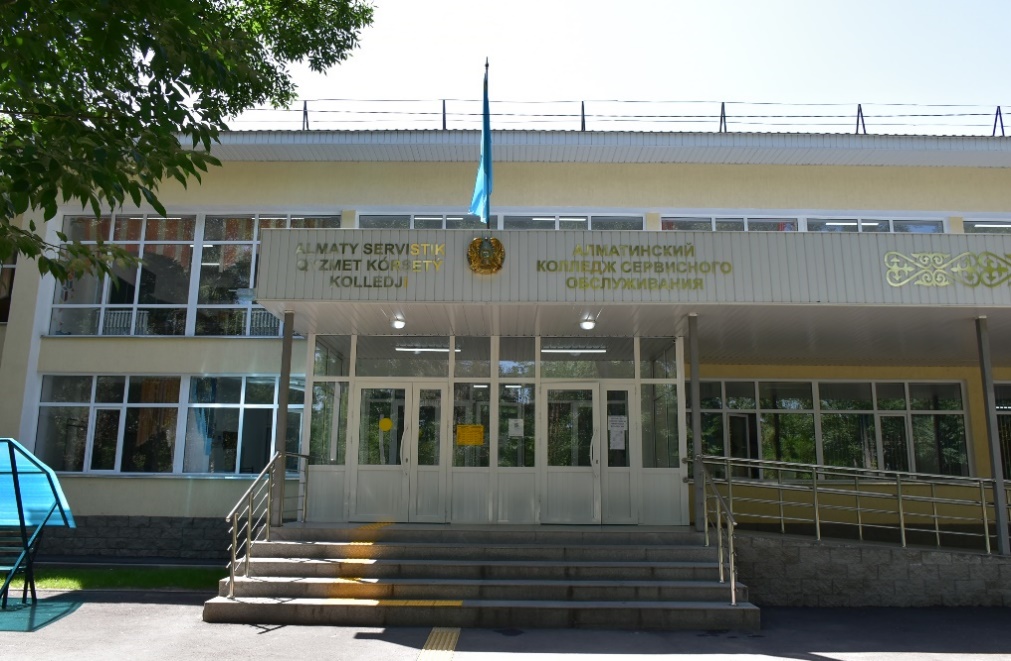  Алматинский колледж сервисного обслуживания – лидер по подготовке специалистов для сферы сервиса и индустрии питания. Принимает абитуриентов на базе 9 и 11 классов. Колледж гарантирует бесплатное обучение, ежедневное горячее питание, квалифицированных педагогов, отличные базы практики, трудоустройство по профессии и международную стажировку в Турции и др.  Колледж готовит специалистов в сфере гостиничного, ресторанного сервиса, маркетинга и туризма, а также специалистов для пищевого производства – производство мяса, хлебопекарное и кондитерское производство. По окончанию выпускнику выдается диплом государственного образца.  Сайт колледжа: http://aksocollege. edu.kzТелефоны: + 7 (727) 395-32-62  +7 (727) 395-97-99 +7 707 891 4532Email:  pl1almaty@bk.ruАдрес колледжа: г.Алматы, ул. З.Кабдолова 12 (напротив ТРЦ GRAND PARK, 10 павильона)990 440 001 998КГКП «Алматинский колледж телекоммуникаций и машиностроения» Алматинский колледж телекоммуникаций и машиностроения оказывает услуги в сфере технического, профессионального, послесреднего образования, осуществляя подготовку специалистов с образованием на базе 9 и 11 классов средней школы. По окончанию выпуснику выдается диплом государственного образца.Телефоны: 8 (727)2393514Email: аktim2013@mail.ruСайт колледжа: https://aktim.kz/Адрес колледжа: г.Алматы, ул. ул. Заветная 41130840003574КГКП «Алматинский колледж пассажирского транспорта и технологий»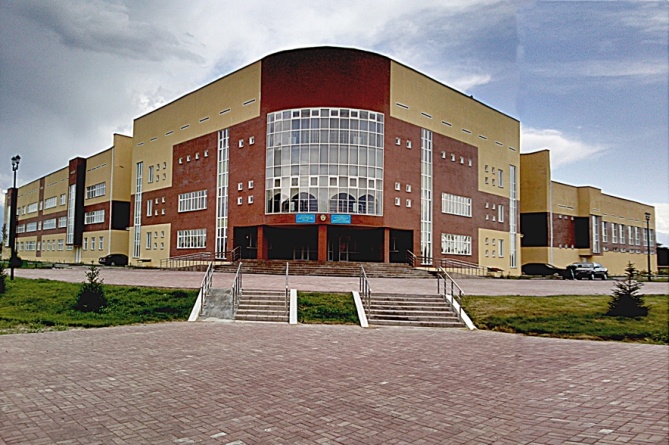 Алматинский колледж пассажирского транспорта и технологий оказывает услуги в сфере технического, профессионального, послесреднего образования, осуществляя подготовку специалистов с образованием на базе 9 и 11 классов средней школы. По окончанию выпуснику выдается диплом государственного образца.Телефоны: 8 (727)383-76-56 8 (727)383-76-57 (факс) 8 (707)294-20-018 (707)779-96-07Email: mail@akptit.kzСайт колледжа: https://akptit.kz/Адрес колледжа: г.Алматы, ул. Дегдар, 10/3990640001370ГККП «Колледж индустрии туризма и гостеприимства» 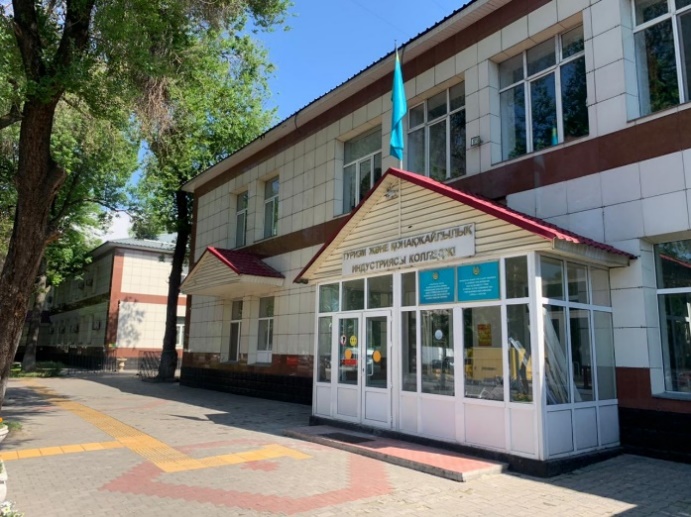 Колледж индустрии туризма и гостеприимства оказывает услуги в сфере технического, профессионального, послесреднего образования, осуществляя подготовку специалистов с образованием на базе 9 и 11 классов средней школы. По окончанию выпуснику выдается диплом государственного образца.Сайт колледжа www.kitig.kz.Телефоны: 8 777 099 65 00, (727) 2790440Email: psh18@mail.ru Адрес колледжа: г.Алматы, ул. Чайковского 7 990 440 001 809КГКП «Алматинский многопрофильный колледж» Управления образования города Алматы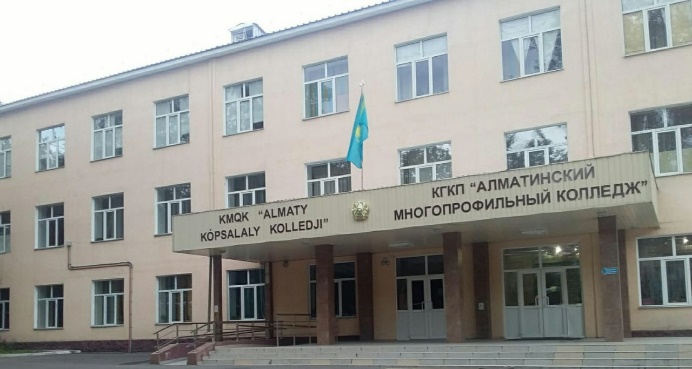 Алматинский многопрофильный колледж ведёт подготовку кадров рабочей квалификации и специалистов среднего звена на базе 9 и 11 классов. Обучение проводится по образовательным программам, разработанные совместно с работодателями в соответствии с требованиями рынка труда. По окончанию обучения выпускнику выдается диплом государственного образца.Телефоны: 8(707)730-04-11 (WhatsApp)8(727)265-21-20, 8(727)309-59-44, Email: amk_rko@mail.ru Сайт колледжа: https://amk-college.kz.Адрес колледжа: г.Алматы, ул. Жандосова, 63990340002803ГККП «Алматинский государственный политехнический колледж»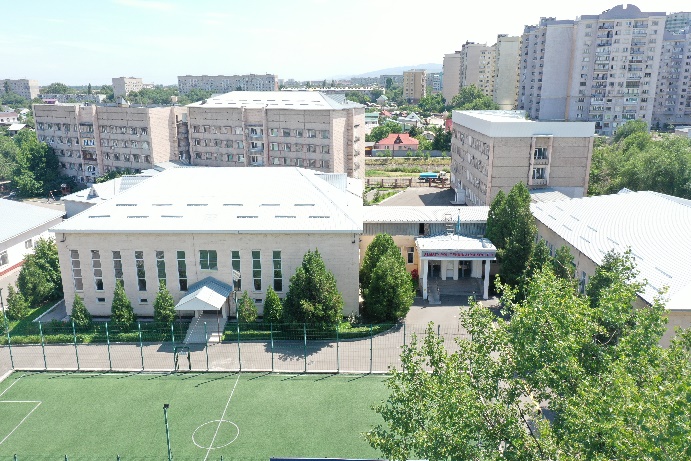 ГККП «Алматинский государственный политехнический колледж» современное учебное заведение технического профессионального образования, основанный в 1940 г. и осуществляющее подготовку по 5 специальностям и 8 квалификациям по очной и заочной формам обучения, языки обучения – государственный и русский. После окончания колледжа у выпускников есть возможность продолжить обучение в ВУЗе по сокращенной программе.Телефоны: 8(727)93395287029582637, 87784226068Email: info@agpk.kz Сайт колледжа: https://agpk.kz/Адрес колледжа: г.Алматы, мкр. Тастак 1, д.1В 020 640 001 617Учреждения «Экономический колледж Университета Нархоз» 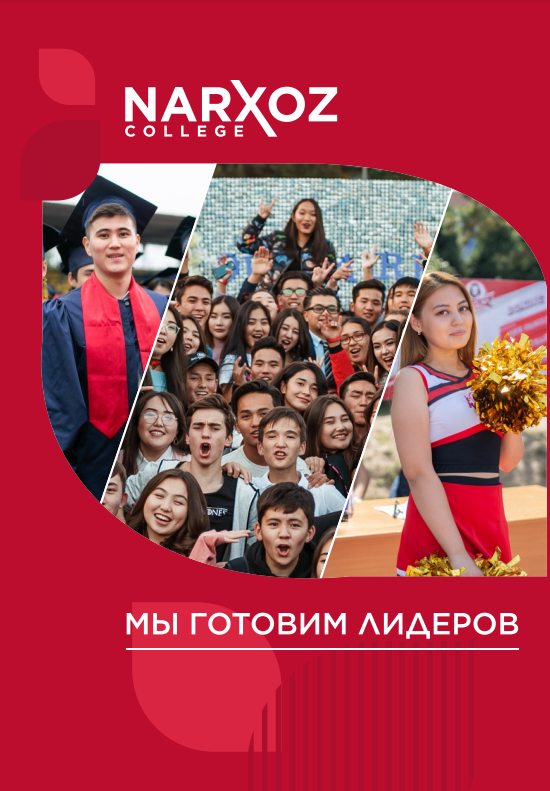 ЭКОНОМИЧЕСКИЙ КОЛЛЕДЖ УНИВЕРСИТЕТА НАРХОЗ – это современный, динамично развивающийся колледж Алматы. Делает доступным международное образование. Государственная лицензия АА № 0102009. Аттестован государственной аттестационной комиссией Министерства образования и науки Республики Казахстан.Для выпускников 9, 11 классов. По окончанию выпуснику выдается диплом государственного образца.Телефоны: 8 (707) 655 40 858 706 808 00 028 700 027 00 11Email: info@college-narxoz.kz Сайт колледжа: http://collegenarxoz.kz/ Адрес колледжа: г.Алматы, мкр. 10, д. 7А070 440 004 207НЧУ «Алматинский технологическо-финансовый и инновационно-технический колледж» 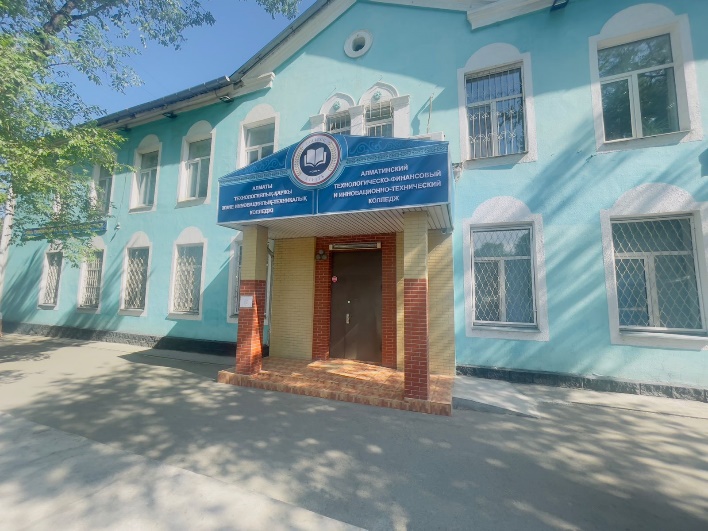 Алматинский технологическо-финансовый и инновационно-технический колледж оказывает услуги в сфере технического, профессионального, послесреднего образования, осуществляя подготовку специалистов с образованием на базе 9 и 11 классов средней школы. По окончанию выпусникам выдаются диплом государственного образца.Телефоны: 8(727)279-64-68, 8(707)202-32-20, Email: aci_college@mail.ru Instagram:   https://www.instagram.com/afptk.kz/   Сайт колледжа: www.afptk.kz Адрес колледжа: г.Алматы, ул. Маметовой, 69 030 440 001 512ТОО «Алматинский финансово-экономический колледж» 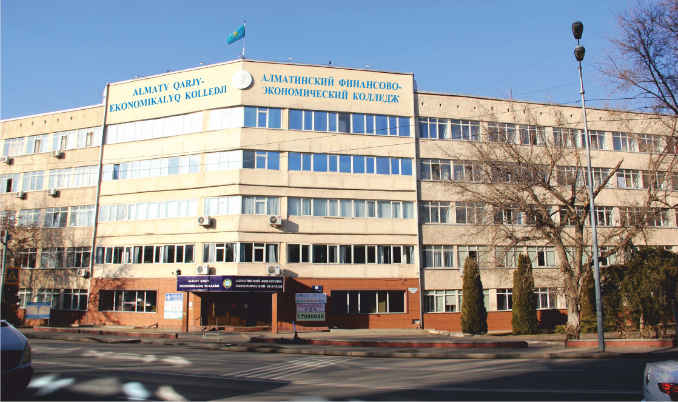 Алматинский финансово-экономический колледж готовит по специальностям Банковское и страховое дело, Учет и аудит, Менеджмент, Программное обеспечение, Туризм, Маркетинг и Оценка. Гранты с ежемесячной стипендией по специальностям Туризм, Маркетинг, Оценка и Программное обеспечение. Имеется общежитие для иногородних. Удобное месторасположение ниже Орбиты, собственное 5-этажное здание.  По окончанию выпуснику выдается диплом государственного образца.Телефоны: 8 (727) 309-74-00, 8 (727) 309-64-33, 8 (747) 146-57-00, 8 (705) 801-11-64Email: kolledzh_fek@mail.ru Instagram:  afek_college_almatyСайт: eurazir.kzАдрес колледжа: г.Алматы, Рыскулбекова 39А  101240018459ЧУ «Колледж медресе Абу Ханифа» 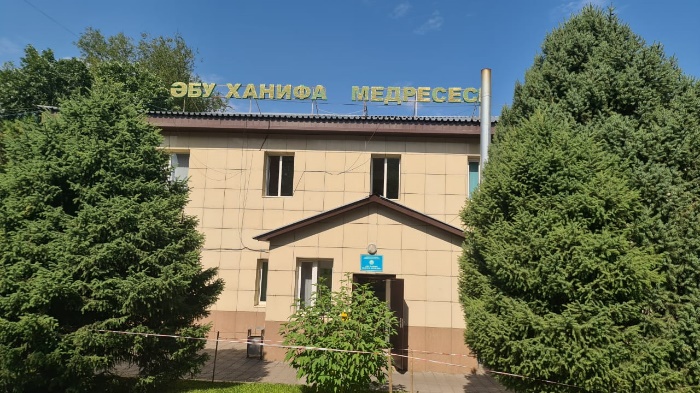 Колледж медресе Абу Ханифа  оказывает услуги в сфере технического, профессионального, послесреднего образования, осуществляет подготовку специалистов с образованием на базе  11 класса средней школы. По окончанию выпуснику выдается диплом государственного образца.Телефоны: 8(747)4964986 8(727)386-22-63 8(727)397-62-97Email: abu-hanifa2009@mail.ru Сайт колледжа: https://abu-hanifa.kzАдрес колледжа: г.Алматы, ул. Пушкина, 12200 440 006738ТОО «Алматинский технолого-экономический колледж» 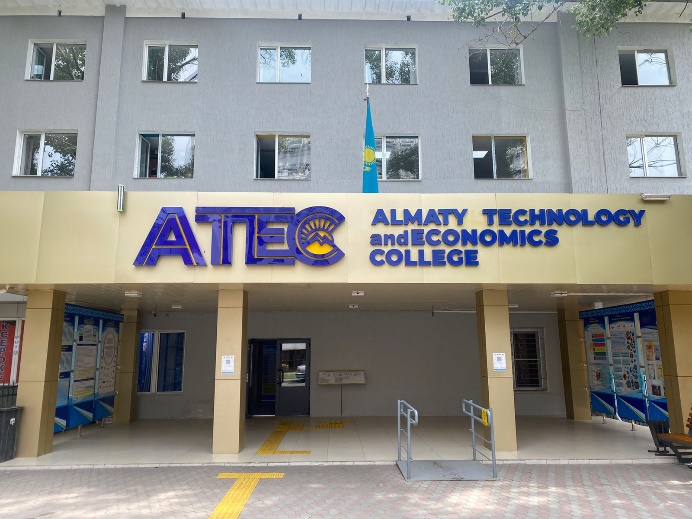 ТОО «Алматинский технолого-экономический колледж»  оказывает услуги в сфере подготовки специалистов технического и профессионального образования для отраслей легкой и пищевой промышленности, сферы услуги сервиса, бизнеса и экономики.Телефоны:8 (727) 293-52-81, 8 (727) 293-52-95,вн.(249,216)Email: atec.too@mail.ru Сайт колледжа: https://atec-edu.kz/Адрес колледжа: г.Алматы, ул. Богенбай Батыра, 176/48 030140002430Учреждение «Алматинский технико-экономический колледж связи» 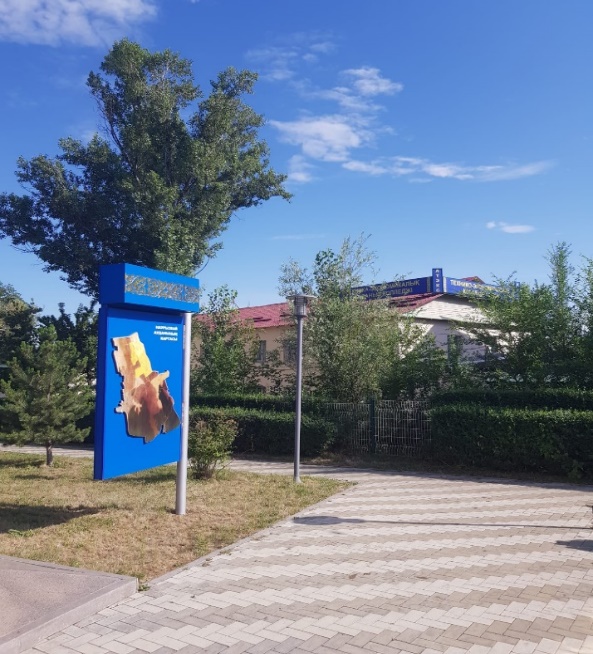 Алматинский технико-экономический колледж связи оказывает услуги в сфере технического, профессионального, послесреднего образования, осуществляя подготовку специалистов с образованием на базе 9 и 11 классов средней школы. По окончанию выпуснику выдается диплом государственного образца.Телефоны: 8(727)293-12-57, 8(702)1907642Email: akes@list.ru Сайт колледжа: https://akes.kz/Адрес колледжа: г.Алматы, ул. Керуентау, 2/1 130 640 007 113ТОО «Инновационный технический  колледж города Алматы» 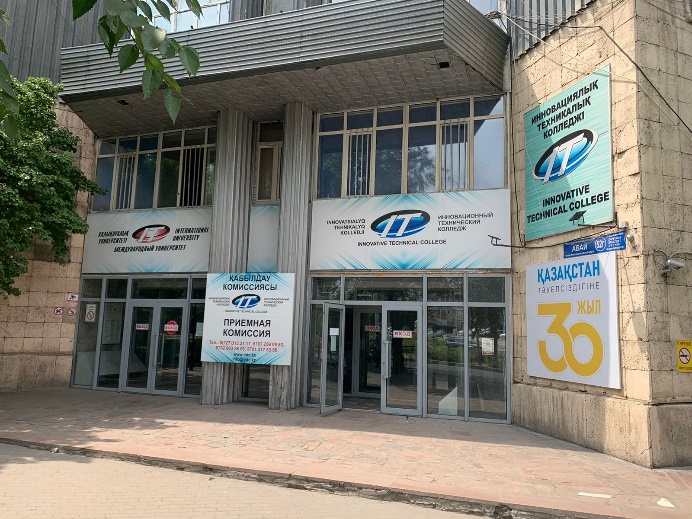 ТОО «Инновационный технический  колледж города Алматы» готовит специалистов  IT сферы с образованием на базе 9 классов средней школы. По окончанию выпуснику выдается диплом государственного образца.Телефоны: 8(727)313-21-17, 8(727)313-21-18, 8(775)281-89-11, 8(701)317-8386Email: info@intc.kzСайт колледжа: https://intc.kz/Адрес колледжа: г.Алматы, ул. Абая, 52 Г 080740011788ТОО «Алматинский колледж «Престиж»Алматинский колледж «Престиж» осуществляет подготовку специалистов среднего звена технического и профессионального образования на базе 9-го класса. По окончании колледжа выпускнику выдается диплом государственного образца.Телефон: 8 (727)376 39 79Email: kp-mga@mail.ruСайт колледжа: www.acprestige.kzАдрес: г.Алматы, мкр.Коктем 1, д.11030 440 003 172Учреждение «Международный колледж бизнеса и коммуникаций»  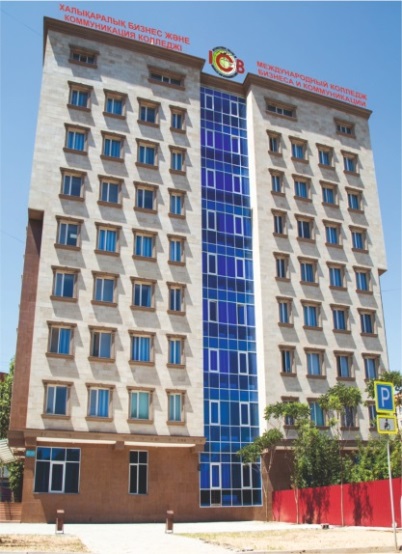 Международный колледж бизнеса и коммуникаций оказывает услуги в сфере технического, профессионального, послесреднего образования, осуществляя подготовку специалистов с образованием на базе 9 и 11 классов средней школы. По окончанию выпуснику выдается диплом государственного образца.Телефоны: 8(727)-344-13-50,  8(727)-344-13-52, 8(727)-344-13-54Email: info@icb.kz Сайт колледжа:  https://icb.kz/Адрес колледжа:  г Алматы, Ауэзовский район, мкр. Жетысу-2,  16А130 240 006 408ТОО «Алматинский технико-экономический колледж путей сообщения» 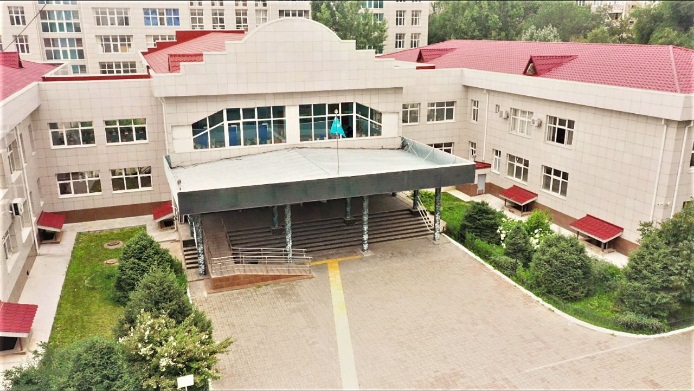 ТОО «Алматинский технико-экономический колледж путей сообщения» готовит специалистов на базе 9/11 классов с техническим и профессиональным образованием    в области строительства железных дорог, электроснабжение на ж/д, автоматика на ж/д,  техническое обслуживание тягового подвижного состава ж/д,  организация перевозок на ж/д и вычислительная техника в соответствии с потребностями
транспортно-коммуникационного комплекса Казахстана.Телефоны: 8(727)376-74-788(727)381-43-34 WhatsApp: 87051000966Email: atek_ps@mail.ru Сайт колледжа: http//atekps.kzАдрес колледжа: г.Алматы, мкр.Жетысу-1, дом 32/3990340009028ТОО  «Высший Медико-Стоматологический колледж профессора Рузуддинова» 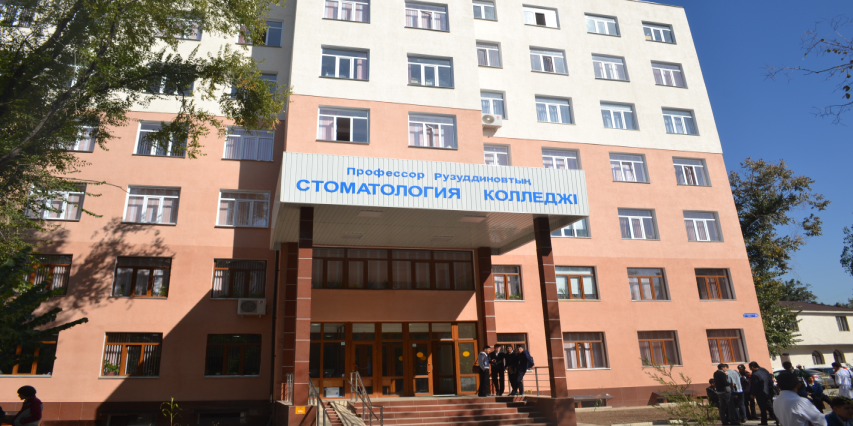 ТОО Высший Медико-Стоматологический колледж профессора Рузуддинова оказывает услуги в сфере медицины и технического, профессионального, послесреднего образования, осуществляя подготовку специалистов с образованием на базе 9 и 11 классов средней школы. По окончанию выпуснику выдается диплом государственного образца и сертификат.Телефоны: 87272210454; 87071050443; Email: stomcol@gmail.com  Сайт колледжа: http//stomcol.edu.kz Адрес колледжа: г.Алматы, ул. Богенбай батыра 263930 940 000 352Учреждение образование колледж «Аяжан»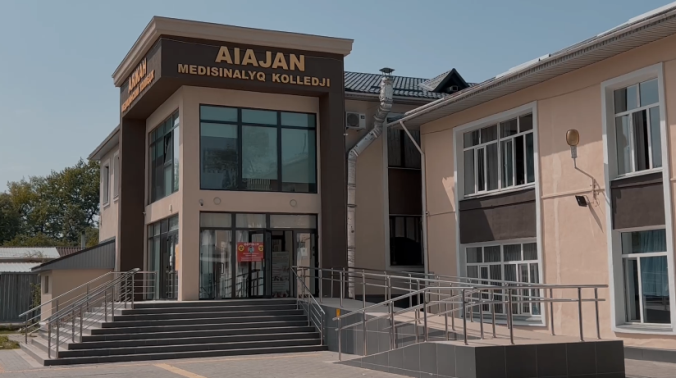 Учреждение образования  колледж «Аяжан» осуществляет подготовку специалистов среднего звена для здравоохранения Республики Казахстан с базовым образованием  9 и 11 классов средней школы. По окончанию колледжа  выпуснику выдается диплом государственного образца.Телефоны: +7 (727) 223-19-69, +7 (727) 390-85-93, 8707 241-96-68Email: info@medayazhan.kz , info_kolleg@mail.ru   Сайт колледжа: https://medayazhan.kz/ Адрес колледжа: г.Алматы, ул. Таласская 1030640000531Колледж Каспийского общественного университета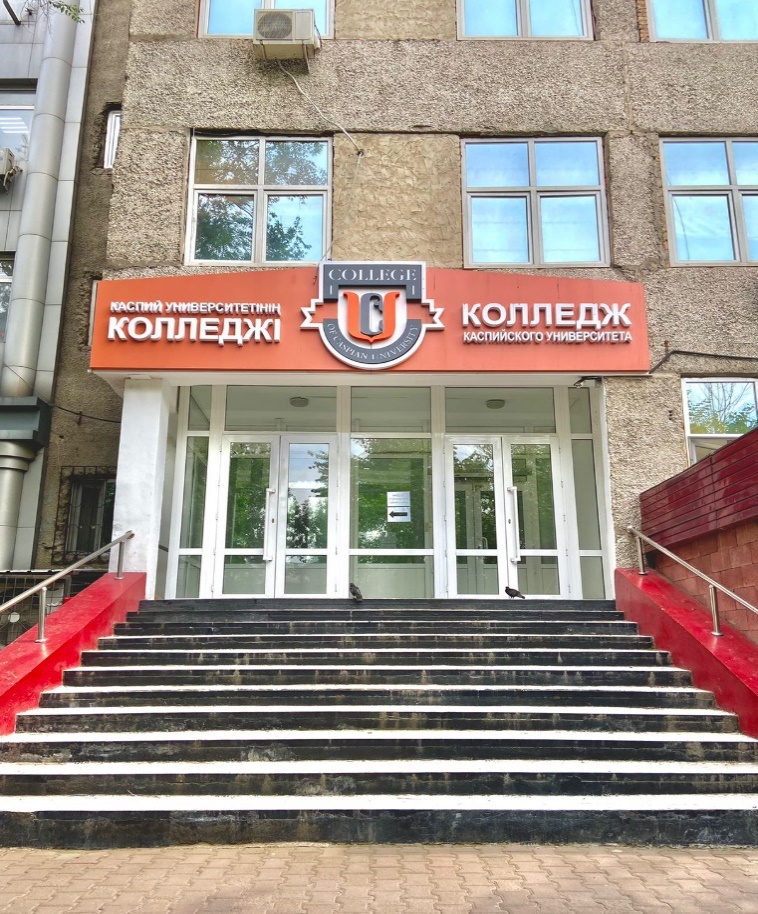 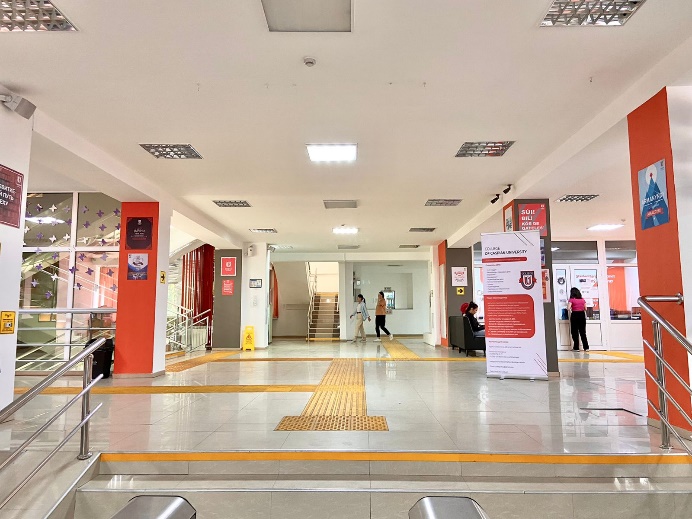 Колледж Каспийского университета является частью Caspian University и готовит специалистов технического и профессионального, послесреднего образования, осуществляя подготовку специалистов с образованием на базе 9 и 11 классов средней школы. По окончанию выпуснику выдается диплом государственного образца.Приемная комиссия+7 (727) 279-37-77 звонки/ WP+7 (706) 430-84-61  Email:  college.kou@gmail.com Inst: @college.caspianСайт колледжа: https://ccu.edu.kzАдрес колледжа: г.Алматы, проспект Сейфулина, 521 (уг. ул. Айтеке би)37160 540 018 804ТОО «Республиканский высший медицинский колледж» 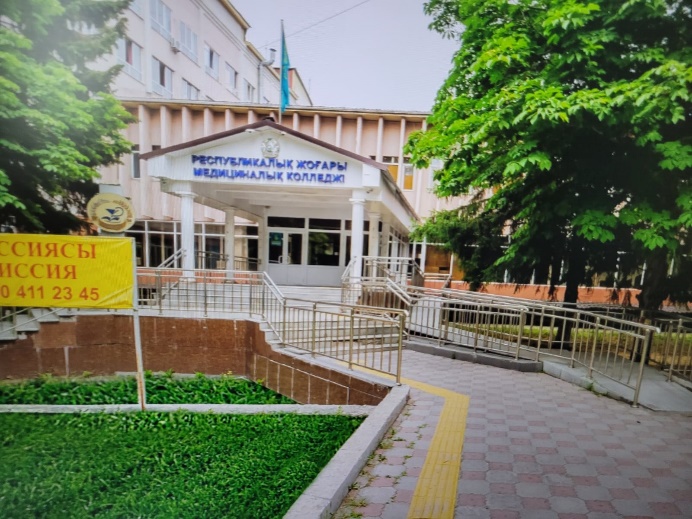 Республиканский высший медицинский колледж-один из крупнейших высших медицинских колледжей РК, оснащенный современными учебно-симуляционными технологиями. Обучение осуществляется по 7 специальностям послесреднего, среднего медицинского и фармацевтического образования на базе 9 и 11 классов средней школы. По окончанию выпуснику выдается диплом государственного образца . В професиональной подготовке студентов занято более 200 опытных преподавателей высшей и первой категории, доктора и кандидаты наук, магистры медицины.Телефоны: 8(727)236-20-91, 8(700)4112345, 8(705)392 00 87Email: rmc.rz@mail.ru Сайт колледжа: https://edu.rvmc.kz/lang/Адрес колледжа: г.Алматы, ул. Ш.Калдаякова 54 38.051140004295Международный казахско-китайский колледж 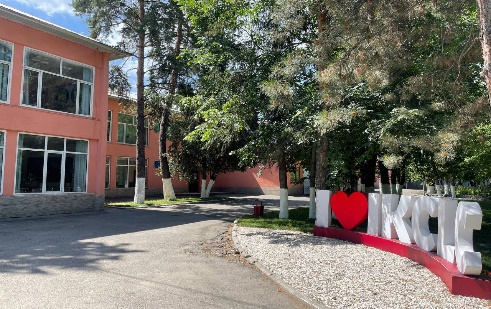 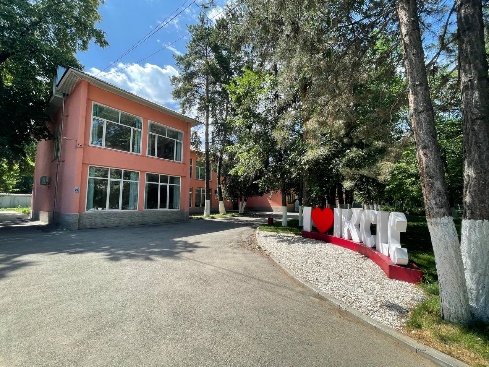 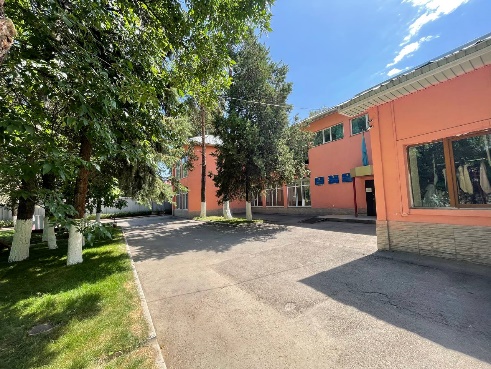 Международный казахско-китайский языковой колледж  был открыт в 2007 году. Государственная лицензия № КZ53LAA00003709. Колледж осуществляет образовательную деятельность в соответствии с государственным стандартом РК и является первым иновационным проектом по применению передового опыта и лучших достижений в области образования Китайской Народной в сфере профессионально-технического образования в Республике Казахстан. В колледже для всех специальностей китайский язык преподается углубленно, как основной иностраннный язык.
Приоритетной стратегией и целью колледжа является: оказание активного содействия в развитии профессионально-технического образования в Казахстане, подготовка компетентных, конкурентоспособных специалистов, удовлетворяющих актуальные потребности работодателей в высокообразованных, инициативных кадрах умеющих мыслить и действовать конструктивно, свободно владеющих ведущими мировыми языками в условиях глобализованного общества.Телефоны:  +7 727 249 32 50  +7 727 249 36 16 +7 708 972 48 57 Email: ikcla@mail.ruСайт колледжа: https://ikclc.kz/?lang=ruhttps://www.facebook.com/ikclc.kz https://www.instagram.com/kaz.chinese_edu/ Адрес колледжа: Абая - Алтынсарина мкр. дом 45А39.981 040 001 344УО «Центральноазиатский технико-экономический колледж» 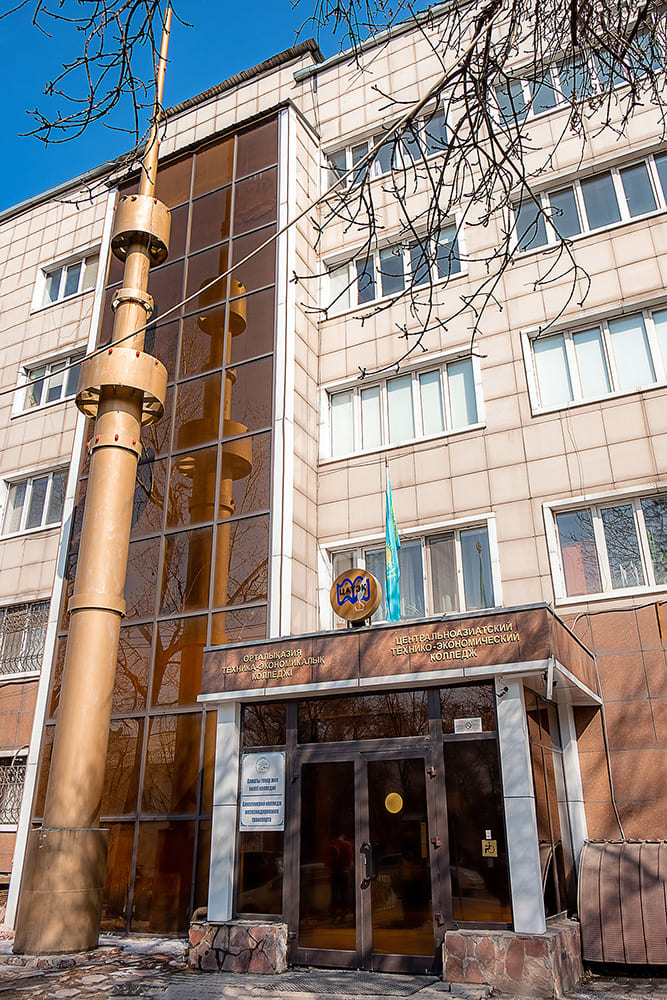 ЦЕНТРАЛЬНОАЗИАТСКИЙ ТЕХНИКО-ЭКОНОМИЧЕСКИЙ КОЛЛЕДЖ – это современный, динамично развивающийся колледж Алматы. Государственная лицензия АА № 0102009. Аттестован государственной аттестационной комиссией Министерства образования и науки Республики Казахстан.Оказывает услуги в сфере технического, профессионального, послесреднего образования, осуществляя подготовку специалистов с образованием на базе 9 и 11 классов средней школы. По окончанию выпуснику выдается диплом государственного образца.Телефоны: 8(727)264-02-16, 8(708)972-61-29, 8(707)434-2868Email: info@catec.kz Сайт колледжа: https://catec.kz/Адрес колледжа: г.Алматы, пр. Достык, 40.130940005950ТОО «Алматинский транспортный колледж Казахской академии транспорта и коммуникаций имени М.Тынышпаева»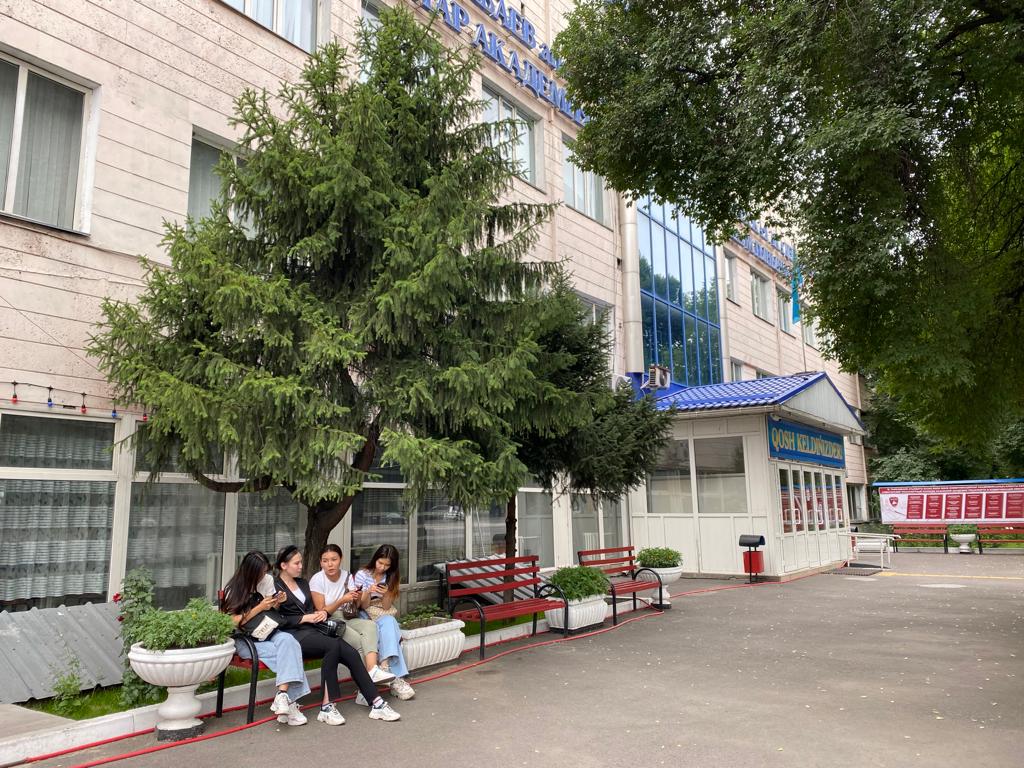 Алматинский транспортный колледж КазАТК имени М.Тынышпаева оказывает услуги в сфере технического, профессионального, послесреднего образования, осуществляя подготовку специалистов с образованием на базе 9 и 11 классов средней школы для транспортной, коммуникационной и логистичесой отраслей. По окончании выпуснику выдается диплом государственного образца.Телефоны:8(727) 233 0585,8(727) 233 0795,8 700 100 6565Email:  tkkazatk@mail.ruСайт колледжа: http://atkkazatk.kz/Адрес колледжа: г.Алматы,пр. Райымбека, 165(угол ул.Наурызбай батыра)41.021 040 004 840Учреждение «Евразийский аграрный колледж»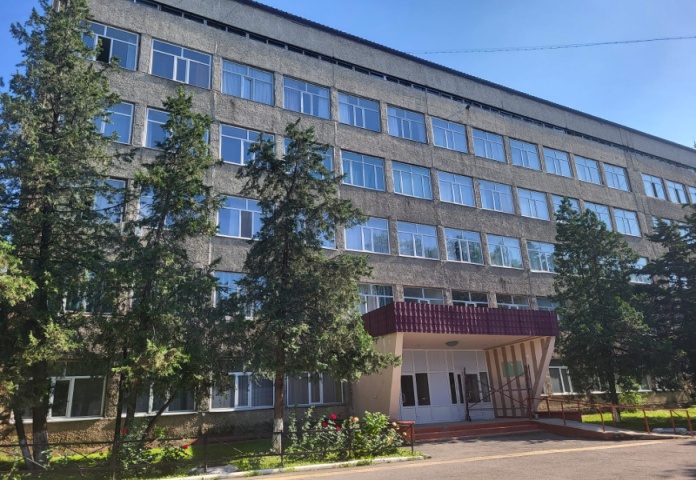 Формирование ведущего казахстанского колледжа в области аграрных наук, обеспечивающего значительный вклад в развитие агропромышленного комплекса Республики Казахстан.Телефоны: 8(727)2629717, , 8(776)289-51-94Email:  almatyagrocollege@mail.ruСайт колледжа: https://agrarcollege.kz/Адрес колледжа: г.Алматы, пр. Абая 8 42.970540001036ТОО «Организация образования колледж «Перспектива»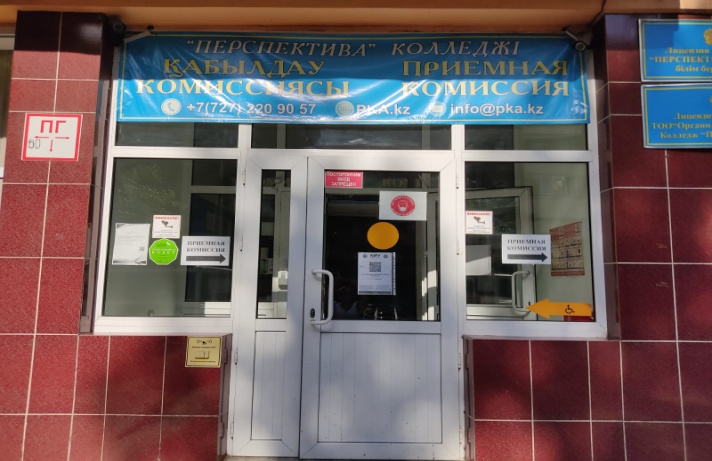 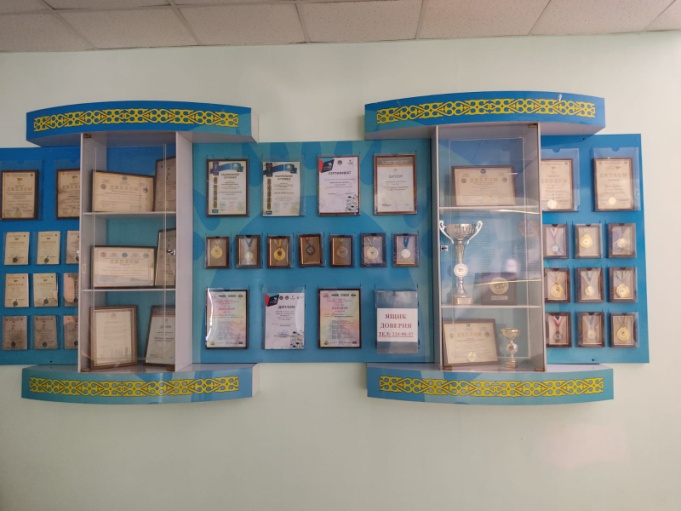 ТОО «Организация образования колледж «Перспектива» оказывает услуги в сфере технического, профессионального, послесреднего образования, осуществляя подготовку специалистов с образованием на базе 9 и 11 классов средней школы. По специальности Организация питания, Хлебопекарное, макаронное и кондитерское производство, Парикмахерское исскуство и декоративная косметика. По окончанию выпуснику выдается диплом государственного образца.Телефоны: 8(727)222-28-90Email: kolledjp@mail.ru   Сайт колледжа: https://www/pka/kz/Адрес колледжа: г.Алматы, ул. Нусупбекова, 10 43.060 540 005 128ТОО «Алматинский колледж строительства и менеджмента»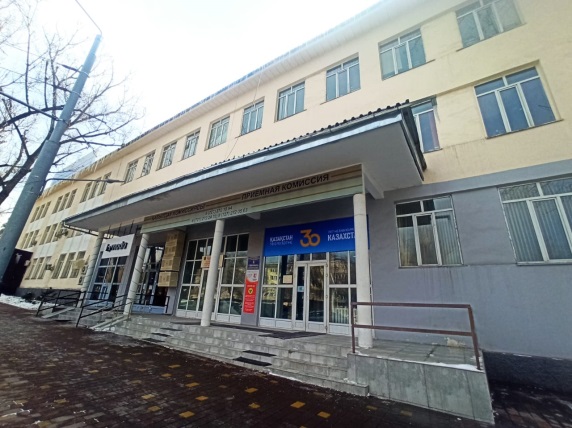 Алматинский колледж строительства и менеджмента оказывает услуги в сфере технического, профессионального, послесреднего образования, осуществляя подготовку специалистов с образованием на базе 9 и 11 классов средней школы. По окончанию выпуснику выдается диплом государственного образца.Телефоны:                      8(727)272-10-94,                 8(727)272-24-70,  8(707)730-60-01Email: akcim@mail.ru Сайт колледжа:http://aksim.kz/ru/инстаграм колледжа: aksim1930Адрес колледжа: г.Алматы,  проспект Абая 1044.030640003269Колледж АУЭС при НАО "Алматинский университет энергетики и связи имени Гумарбека Даукеева"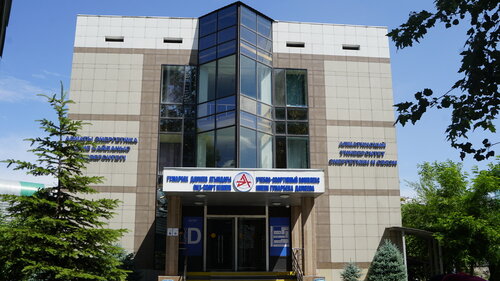 Колледж АУЭС при НАО "Алматинский университет энергетики и связи имени Гумарбека Даукеева оказывает услуги в сфере технического, профессионального, послесреднего образования, осуществляя подготовку специалистов с образованием на базе 9 и 11 классов средней школы. По окончанию выпуснику выдается диплом государственного образца.Колледж является структурным подразделением НАО «Алматинский университет энергетики и связи имени Гумарбека Даукеева».На правах структурного подразделения Колледж пользуется юридической, финансовой, кадровой, информационной и материальной базой Университета.Телефоны: 8 (727)3231175  Email:  kolledzh_aues@aues.kz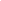 Сайт колледжа: https://college.aues.kz/ Адрес колледжа: г.Алматы, ул. Байтурсынова 126/1 45.051240004259ЕТЭК «Евразийский технико-экономический колледж» 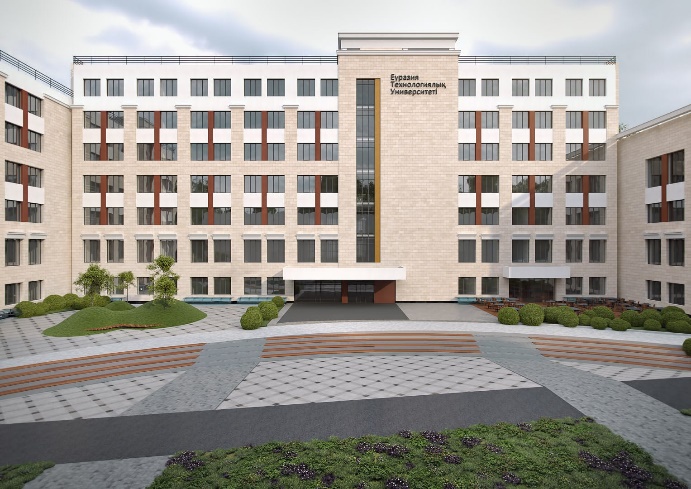 Евразийский технико-экономический колледж был организован в 1948 году, на базе одного из старейших учебных заведений Республики Казахстан – Алматинского индустриального техникумаПриказом Министерства образования Казахстана №312 от 11 декабря 1995г. Техникум переименован в Алматинский индустриальный колледж.Телефоны: 870865324918727328506087273295060Email: etc.@etu.edu.kzСайт колледжа: www.etc.edu.kzАдрес колледжа: г.Алматы, ул. Толеби 109 Б46.961240003171Учреждение образования гуманитарный колледж «КазНур»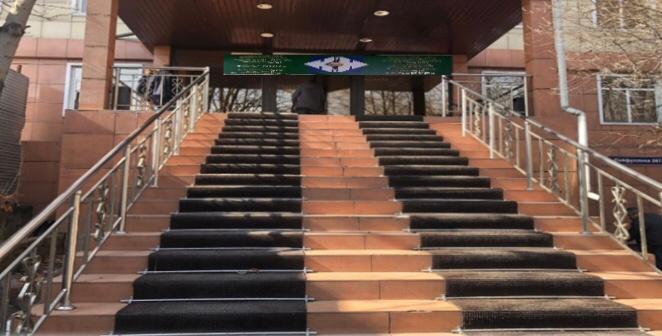 Гуманитарный колледж «КазНур»   образованный в 1996 году, более 26 лет оказывает услуги в подготовке квалифицированных специалистов в области педагогики по специальности: «Учитель начального образования» и «Воспитатель организации дошкольного воспитания и обучения» на базе  9-11 классов средней школы. По окончанию выпускнику колледжа выдается диплом государственного образца. Телефоны: 25584118 771 487 85 78                  8 707 933 18 59                  8 777 638 14 63Email: kaznur.koll@mail.ruСайт Колледжа:https://qaznur.kz/ru/site/aboutАдрес колледжа:Г.Алматы, Бостандыкский район,ул. Сейфуллина 597 н.п.347.200 540 001 601ТОО «Колледж «Әділет»» 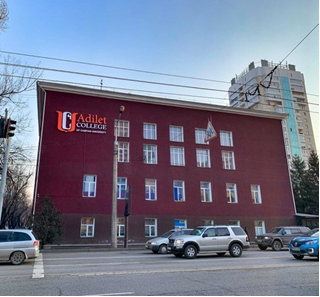 Колледж «Әділет» технического, профессионального, послесреднего образования, осуществляя подготовку специалистов с образованием на базе 9 и 11 классов средней школы. По окончанию выпуснику выдается диплом государственного образца.Телефоны: 392-02-66, 392-00-66Email: adiletcollege.marketing@gmail.comСайт колледжа: https://adilet.edu.kz/Инстаграм колледжа: @life_in_adiletWhatsApp номер:    +7 775 37 37 085Адрес колледжа: г.Алматы, пр. Гагарина, 135А (уг. ул. Сатпаева)48.010840003460Авиационный колледж АО «Академия гражданской авиации» 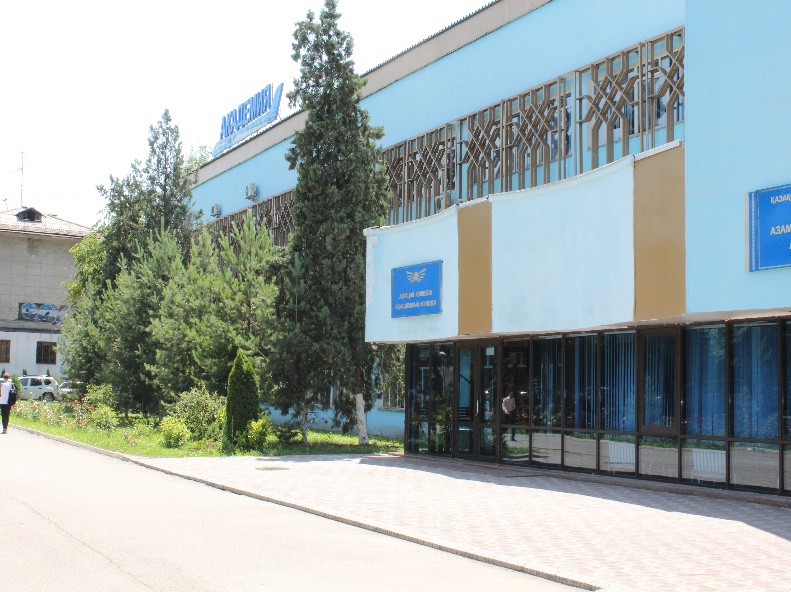 Авиационный колледж является единственным учебным заведением Республики Казахстан, осуществляющим подготовку авиационных специалистов среднего звена. Обучение проводится на базе основного среднего образования (9 кл.) и общего среднего образования (11 кл.) по государственному образовательному заказу и на платной основе, на государственном и русском языках. По окончанию выпуснику выдается диплом государственного образца.Телефоны: 8(727) 346 92 06 (вн. 253)Email:  aviation-сollege@agakaz.kz Сайт колледжа: www.qazcaa.com Адрес колледжа: г.Алматы, ул. Закарпатская (Ахметова) 44 49.980740001580УО колледж Академия Дизайна и технологии «Сымбат»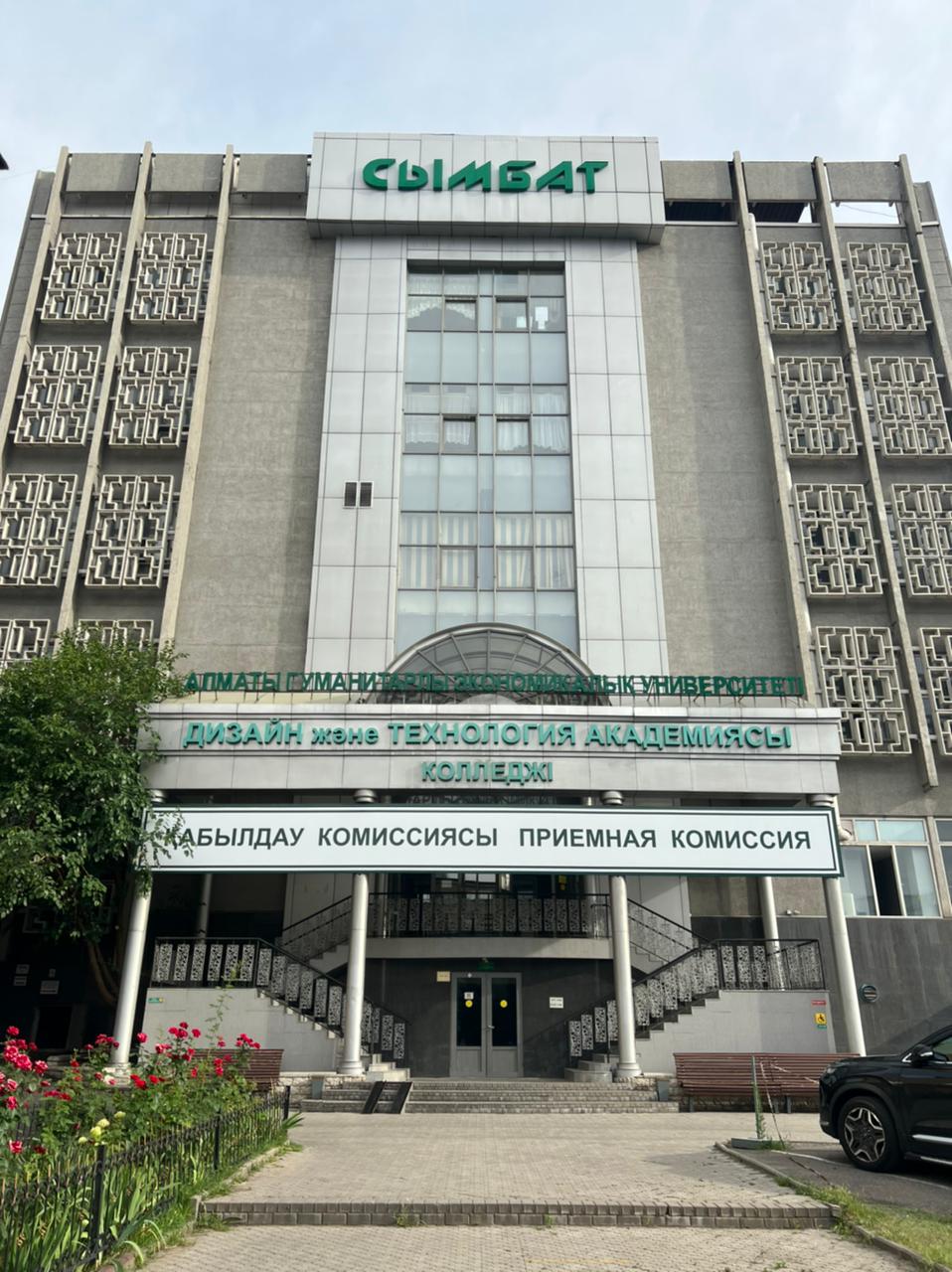 Колледж Академия дизайна и технологии «Сымбат» оказывает услуги в сфере технического, профессионального, послесреднего образования, осуществляя подготовку специалистов с образованием на базе 9 и 11 классов средней школы.  Академия дизайна и технологии «Сымбат» — это лучшее учебное заведение страны в индустрии моды, дизайна (дизайн костюма, рекламы и интерьера) и изобразительного и декоративного искусства, технологии и конструирования швейных изделий, а также парикмахерского искусства и декоративной косметики, сценографии грима кино и телевидения, театрального костюма. По окончанию выпуснику выдается диплом государственного образца.Телефоны: 8(727) 313 21 74, 313 21 68, 313 21 50, +7 778 712 05 78, +7 702 257 06 53Email: info@symbat.kz Сайт колледжа: https://symbat.edu.kzАдрес колледжа: г.Алматы, ул. Кунаева 4350.120140020963ТОО «Алматинский колледж связи-Школа при КАУ» Алматинский колледж связи-Школа при КАУ оказывает услуги в сфере технического, профессионального, послесреднего образования, осуществляя подготовку специалистов с образованием на базе 9 и 11 классов средней школы. По окончанию выпуснику выдается диплом государственного образца.Телефоны: 8(727)355-10-56 8(800) 070 10 568(701) 480 96 128(702) 634 46 95Email: info@kau.kzСайт колледжа:  http://college.kau.edu.kz Адрес колледжа: г.Алматы, ул. Торайгырова, 29 51.131140005924Негосударственное учреждение образования «Казахстанско-Российский Высший медицинский колледж»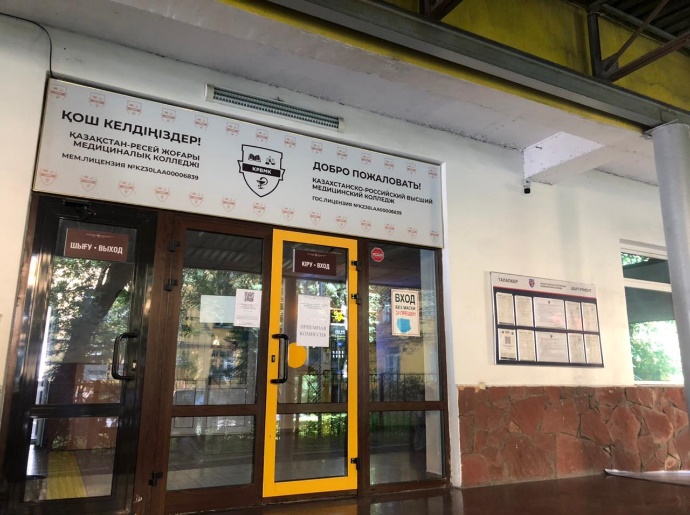 НУО «Казахстанско-Российский Высший медицинский колледж» оказывает услуги в сфере технического, профессионального, послесреднего образования, осуществляет подготовку  медицинских специалистов среднего звена на базе 9 и 11 классов общеобразовательной школы. По завершению образовательной программы выпуснику выдается диплом государственного образца.Телефоны: +7 (778) 434 07 63+7 (727) 272 46 15+7 (727) 272 47 03Email:  info@krmc.kz Сайт колледжа: https://krvmc.kz/ Адрес колледжа: г.Алматы, ул. Карасай батыра 7552.200440009762ТОО "Колледж Казахстанского инженерно-технологического университета"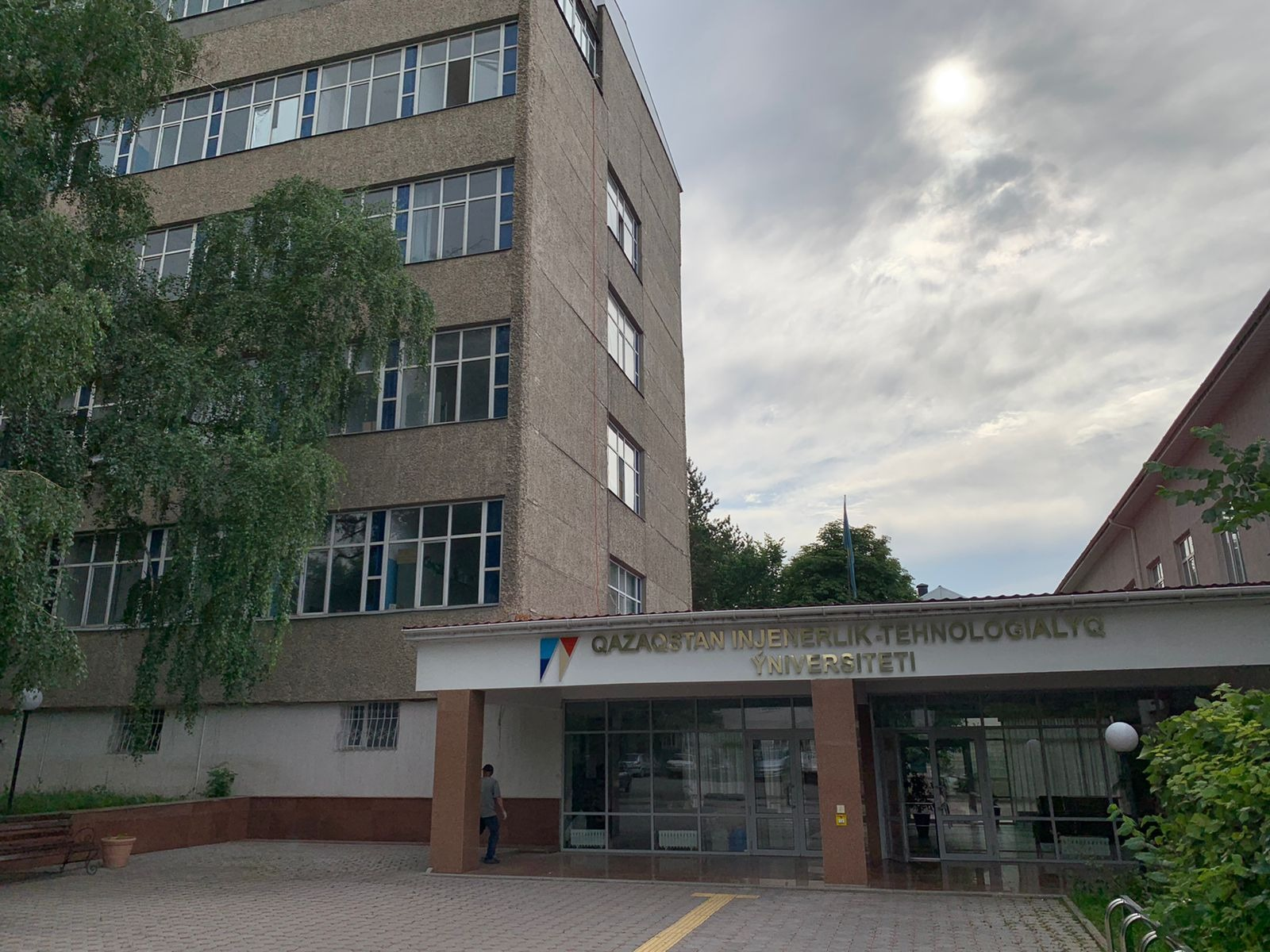 Колледж КазИТУ проводит обучение по программам технического и профессионального образования по 11 видам специальностей на государственном и русском языках. В 2020 году колледж успешно прошел аккредитацию на 5 лет от НУ «Независимый Казахстанский центр аккредитации». Бессрочная государственная лицензия № KZ40LAA00018493.Колледж КазИТУ – это самое качественное образование и яркая студенческая жизнь!Приемная комиссия колледжа:+7 (775) 007-50-55
+7 (707) 551-56-76Почта: college@kazetu.kzАдрес: г.Алматы, Аль-Фараби 93А53.021140004973Учреждение «Алматинский автомобильно-дорожный колледж» 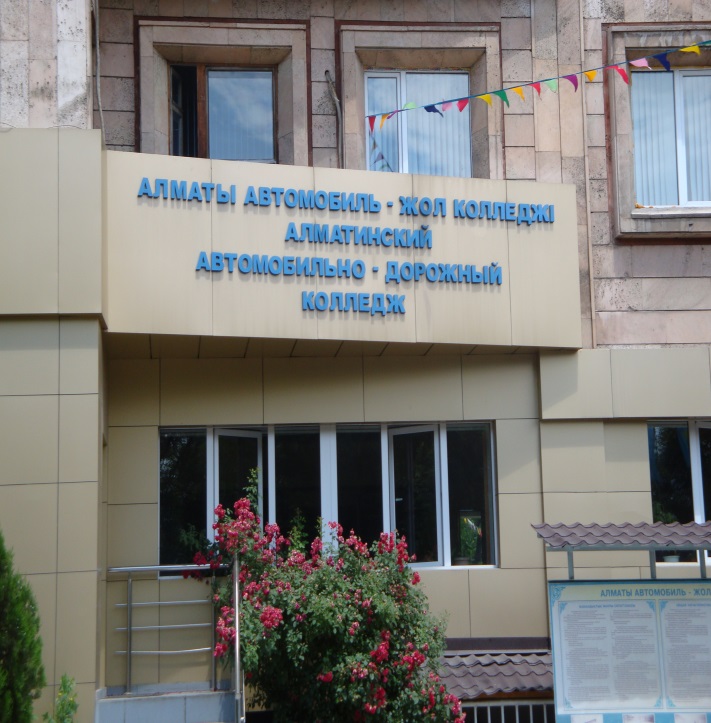 Алматинский автомобильно-дорожный  колледж оказывает услуги в сфере технического, профессионального, послесреднего образования, осуществляя подготовку специалистов с образованием на базе 9 и 11 классов средней школы. По окончанию выпуснику выдается диплом государственного образца.Телефоны: 8(727)2268198, 8(727)3871422Email: aadk-umo@mail.ru Сайт колледжа: https://aadk.kz/Адрес колледжа: г.Алматы, пр. Райымбека, 415 В 54.990740001681ТОО «Интердент» Высший медицинский колледж 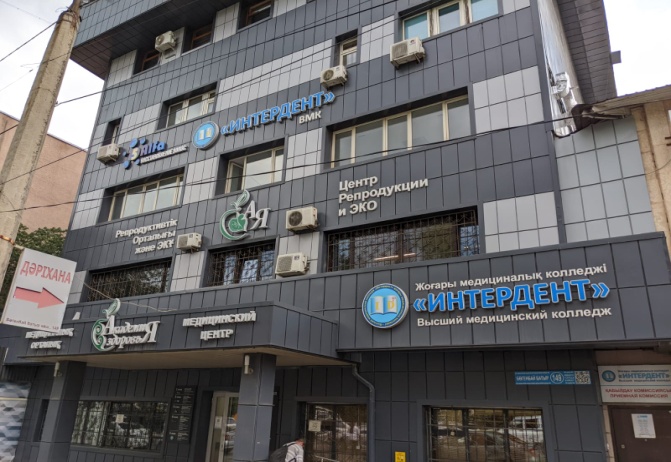 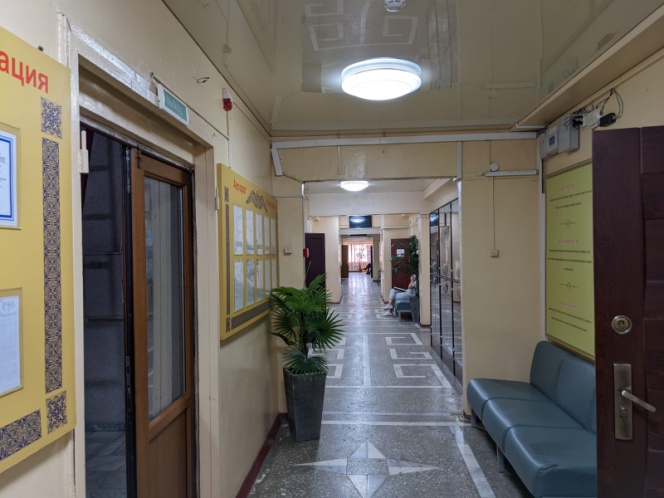 Высший медицинский колледж «Интердент» оказывает услуги в сфере  послесреднего и технического, профессионального  образования осуществляет подготовку специалистов с медицинским образованием на базе 9 и 11 классов средней школы. По окончанию выпуснику выдается диплом государственного образца.Телефоны: 8(727)267-58-88, 8(707)267-58-55, Email: info@interdent.kzСайт колледжа: https://medcollege-interdent.kz//Адрес колледжа: г. Алматы, ул. Богенбай батыра, 149